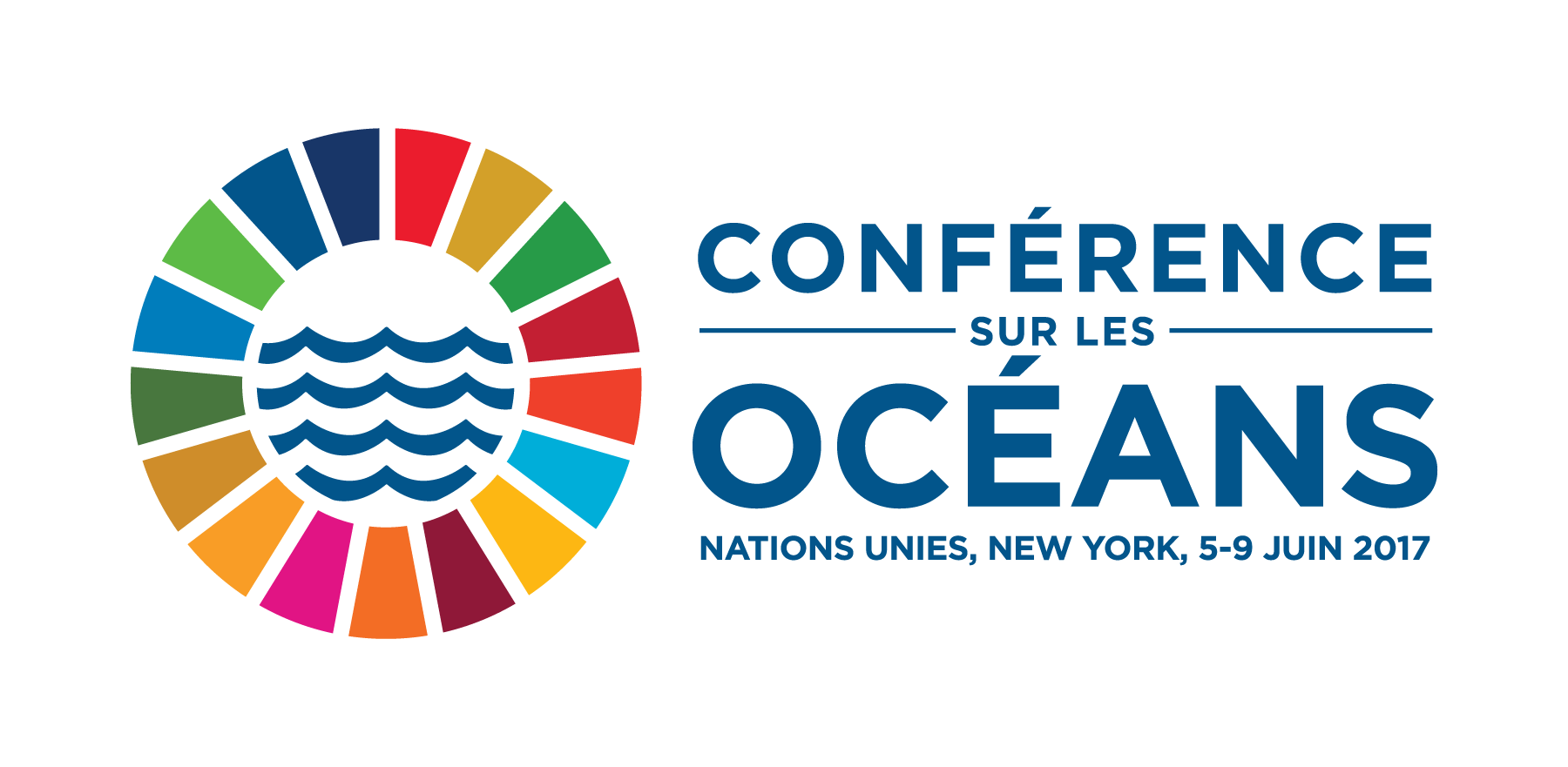 Conférence sur les OcéansFormulaire d’inscription d’engagement volontaireExemplaire de référence seulement. Veuillez vous enregistrer en ligne sur le Registre des engagements volontaires de la Conférence sur les Océans avant le 9 juin 2017: https://oceanconference.un.org/commitments/register/ EXEMPLAIRE DE RÉFÉRENCE SEULEMENTTitre/nom de l’engagement volontaireNom de l’entité chef de fileType de l’entité chef de file (Sélectionnez 1 type)GouvernementEntité des Nations UniesOrganisation intergouvernementaleOrganisation non gouvernementale (ONG)Organisation de la société civileInstitution universitaireCommunauté scientifiqueSecteur privéOrganisation philanthropiqueAutre acteur concernéPartenariatCoordonnées (obligatoire)PrénomNom de familleTitreTéléphoneEmailSiège social (ville, pays)Partenaires - dressez la liste de toutes les organisations et entités, y compris l’entité chef de file, impliquées dans cet engagement volontaire. Pour chaque partenaire, précisez entre parenthèses le type d’entité (en utilisant les types d’entités proposés ci-dessus)Pays bénéficiaires (Saisissez les noms des pays)Autres bénéficiaires (200 mots maximum)Description de l’engagement volontaire (objectifs, méthodes de mise en œuvre, mécanismes de suivi, gouvernance, etc.) dans la limite de 500 motsBassins océaniques ciblés par l’engagement (plusieurs options, facultatif)Niveau mondialOcéan ArctiqueOcéan AustralPacifique SudPacifique NordAtlantique NordAtlantique SudOcéan IndienRéalisations (au moins une ; jusqu’à quatre) (Description, date)Réalisation 1 description + date de réalisation (mois/année)Réalisation 2 description + date de réalisation (mois/année)Réalisation 3 description + date de réalisation (mois/année)Réalisation 4 description + date de réalisation (mois/année)Ressources mobilisées pour l’engagement (USD)Ressource 1Sélectionnez un type de ressource (contribution financière, contribution en nature, personnel/expertise technique, autre) :Décrivez la ressource (50 mots maximum) :Ressource 2Sélectionnez un type de ressource (contribution financière, contribution en nature, personnel/expertise technique, autre) :Décrivez la ressource (50 mots maximum) :Ressource 3Sélectionnez un type de ressource (contribution financière, contribution en nature, personnel/expertise technique, autre) :Décrivez la ressource (50 mots maximum) :Ressource 4Sélectionnez un type de ressource (contribution financière, contribution en nature, personnel/expertise technique, autre) :Décrivez la ressource (50 mots maximum) :Date de début (mois/année)Date de fin (mois/année)Site Internet pour plus d’informations (facultatif)Cibles ODD 14 concernées par l’engagement (vous pouvez choisir plusieurs cibles)14.1   D’ici à 2025, prévenir et réduire nettement la pollution marine de tous types, en particulier celle résultant des activités terrestres, y compris les déchets en mer et la pollution par les nutrimentsTYPE D’ENGAGEMENT NUTRIMENTSEfficacité de l’utilisation des engraisPièges à nutriments (par ex. zones humides aménagées) Gestion du fumier Traitement des eaux usées Autre (veuillez préciser)PLASTIQUESRécupération/recyclage/réutilisation des plastiquesInterdiction ou restriction des produits en matière plastiqueNettoyage du littoral Autre (veuillez préciser)TRANSPORT MARITIMEGestion de la pollution causée par les navires et/ou gestion des déchets portuaires Réduction de l’introduction d’espèces aquatiques invasivesAutre (veuillez préciser)AUTRES POLLUANTS (veuillez préciser)Gestion intégrée des nuisibles Pré-traitement des effluents industriels Production plus propre Autre (veuillez préciser)Quantification (facultatif)14.2   D’ici à 2020, gérer et protéger durablement les écosystèmes marins et côtiers, notamment en renforçant leur résilience, afin d’éviter les graves conséquences de leur dégradation et prendre des mesures en faveur de leur restauration pour rétablir la santé et la productivité des océansTYPE D’ENGAGEMENT Zones marines gérées localement ou au niveau communautaireGestion intégrée des zones côtièresPlanification de l’espace marinApproche du grand écosystème marinAdaptation écosystémiqueAutre (veuillez préciser))Quantification (facultatif)14.3   Réduire au maximum l’acidification des océans et lutter contre ses effets, notamment en renforçant la coopération scientifique à tous les niveauxTYPE D’ENGAGEMENT Puits de carbone côtiers/carbone bleuPuits de carbone terrestresCaptage et séquestration du carboneRéduction des émissions de CO2 (rendement énergétique, énergies renouvelables, etc.)Adaptation à des océans plus acidesRecherche et coopération scientifique pour combler les lacunes des connaissances sur l’acidification des océansAutre (veuillez préciser))Quantification (facultatif)14.4   D’ici à 2020, réglementer efficacement la pêche, mettre un terme à la surpêche, à la pêche illicite, non déclarée et non réglementée et aux pratiques de pêche destructrices et exécuter des plans de gestion fondés sur des données scientifiques, l’objectif étant de rétablir les stocks de poissons le plus rapidement possible, au moins à des niveaux permettant d’obtenir un rendement constant maximal compte tenu des caractéristiques biologiquesTYPE D’ENGAGEMENT Conformité, surveillance et applicationRéduction et élimination des pratiques et engins de pêche qui détruisent/dégradent l’habitatPlans de gestion scientifique des pêchesApproche écosystémique des pêches (AEP)Réduction des prises accessoires et des pertes/déchets des produits de la pêcheEco-étiquetage, traçabilité, programmes de certificationInstruments de marché (négociations individuelles de quotas, systèmes de contingentement des jours de pêche, etc.)Autre (veuillez préciser)Quantification (facultatif)14.5   D’ici à 2020, préserver au moins 10 % des zones marines et côtières, conformément au droit national et international et compte tenu des meilleures informations scientifiques disponiblesTYPE D’ENGAGEMENT Aire marine protégée (AMP) fermée à la pêcheAire marine partiellement protégéeAire marine protégée à usages multiplesZones marines gérées localement ou au niveau communautaireGestion des AMP et/ou applicationAutre (veuillez préciser)Quantification (facultatif)14.6   D’ici à 2020, interdire les subventions à la pêche qui contribuent à la surcapacité et à la surpêche, supprimer celles qui favorisent la pêche illicite, non déclarée et non réglementée et s’abstenir d’en accorder de nouvelles, sachant que l’octroi d’un traitement spécial et différencié efficace et approprié aux pays en développement et aux pays les moins avancés doit faire partie intégrante des négociations sur les subventions à la pêche menées dans le cadre de l’Organisation mondiale du commerceTYPE D’ENGAGEMENT Suppression ou diminution des subventions préjudiciables en matière de pêcheInformation relative aux subventions préjudiciablesQuantification (facultatif)14.7   D’ici à 2030, faire mieux bénéficier les petits États insulaires en développement et les pays les moins avancés des retombées économiques de l’exploitation durable des ressources marines, notamment grâce à une gestion durable des pêches, de l’aquaculture et du tourismeTYPE D’ENGAGEMENT Retombées économiques de la gestion durable des pêchesRetombées économiques du tourisme durableRetombées économiques de l’aquaculture/mariculture durablesRetombées économiques des énergies marines renouvelablesRetombées économiques de la biotechnologie marineRetombées économiques du transport durableAutre (veuillez préciser) Quantification (facultatif)14.a   Approfondir les connaissances scientifiques, renforcer les capacités de recherche et transférer les techniques marines, conformément aux Critères et principes directeurs de la Commission océanographique intergouvernementale concernant le transfert de techniques marines, l’objectif étant d’améliorer la santé des océans et de renforcer la contribution de la biodiversité marine au développement des pays en développement, en particulier des petits États insulaires en développement et des pays les moins avancésTYPE D’ENGAGEMENT Recherche scientifique, socioéconomique et interdisciplinaire  Renforcement de la capacité de rechercheAccès et partage des donnéesFormation et perfectionnement professionnelCoopération scientifiqueTransfert de technologie marineActions en faveur des PEID et PMAAutre (veuillez préciser)Quantification (facultatif)14.b   Garantir aux petits pêcheurs l’accès aux ressources marines et aux marchésTYPE D’ENGAGEMENT Mesures juridiques/politiques/institutionnellesAccès aux instruments de marchéTransfert de technologie de la pêcheAccès aux zones de pêche côtièresAccès et renforcement de la capacité des systèmes d’éco-étiquetage et de traçabilitéAutonomisation des communautés pour la gestion de la pêcheAutre (veuillez préciser)Quantification (facultatif)14.c   Améliorer la conservation des océans et de leurs ressources et les exploiter de manière plus durable en application des dispositions du droit international, énoncées dans la Convention des Nations Unies sur le droit de la mer, qui fournit le cadre juridique requis pour la conservation et l’exploitation durable des océans et de leurs ressources, comme il est rappelé au paragraphe 158 de « L’avenir que nous voulons »TYPE D’ENGAGEMENTTravail de sensibilisation au cadre juridique et politique exhaustif du développement durable des mers et des océans, en particulier la Convention des Nations Unies sur le droit de la mer (UNCLOS), ses accords d’application et tous les autres instruments pertinents relatifs aux océans, et promotion de leur mise en œuvre efficace.Ratification, adhésion and acceptation de l’UNCLOS, de ses accords d’application et de tous les autres instruments pertinents relatifs aux océansMesures visant à renforcer la capacité des États à participer plus largement à l’UNCLOS et à ses accords d’application et à favoriser leur mise en œuvre efficaceRenforcer la gouvernance des océans, par exemple à travers la création de politiques nationales ou régionales des océans Mise en place des infrastructures nécessaires et/ou des capacités d’application pour se conformer au droit international, tel qu’établi dans l’UNCLOS et complété par d’autres instruments relatifs aux océansAutre (veuillez préciser)  Quantification (facultatif)Liens avec d’autres objectifs de développement durable (plusieurs options, facultatif)Veuillez sélectionner celui/ceux des autres Objectifs de développement durable concernés par cet engagement volontaire, ainsi que les cibles correspondantes. Cliquez sur chaque Objectif pour afficher la liste des cibles correspondantes.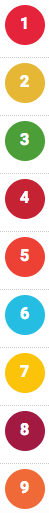 Objectif 1 : Éliminer l’extrême pauvreté et la faimObjectif 2 : Éliminer la faim, assurer la sécurité alimentaire, améliorer la nutrition et promouvoir l’agriculture durableObjectif 3 : Permettre à tous de vivre en bonne santé et promouvoir le bien-être de tous à tout âgeObjectif 4 : Assurer l’accès de tous à une éducation de qualité, sur un pied d’égalité, et promouvoir les possibilités d’apprentissage tout au long de la vieObjectif 5 : Parvenir à l’égalité des sexes et autonomiser toutes les femmes et les fillesObjectif 6 : Garantir l’accès de tous à l’eau et à l’assainissement et assurer une gestion durable des ressources en eauObjectif 7 : Garantir l’accès de tous à des services énergétiques fiables, durables et modernes, à un coût abordableObjectif 8 : Promouvoir une croissance économique soutenue, partagée et durable, le plein emploi productif et un travail décent pour tousObjectif 9 : Bâtir une infrastructure résiliente, promouvoir une industrialisation durable qui profite à tous et encourager l’innovation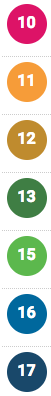 Objectif 10 : Réduire les inégalités dans les pays et d’un pays à l’autreObjectif 11 : Faire en sorte que les villes et les établissements humains soient ouverts à tous, sûrs, résilients et durablesObjectif 12 : Établir des modes de consommation et de production durablesObjectif 13 : Prendre d’urgence des mesures pour lutter contre les changements climatiques et leurs répercussionsObjectif 15 : Préserver et restaurer les écosystèmes terrestres, en veillant à les exploiter de façon durable, gérer durablement les forêts, lutter contre la désertification, enrayer et inverser le processus de dégradation des sols et mettre fin à l’appauvrissement de la biodiversitéObjectif 16 : Promouvoir l’avènement de sociétés pacifiques et ouvertes à tous aux fins du développement durable, assurer l’accès de tous à la justice et mettre en place, à tous les niveaux, des institutions efficaces, responsables et ouvertes à tousObjectif 17 : Partenariats pour la réalisation des objectifs***Exemplaire de référence seulement. Veuillez vous enregistrer en ligne sur le Registre des engagements volontaires de la Conférence sur les Océans avant le 9 juin 2017 : https://oceanconference.un.org/commitments/register/ ***